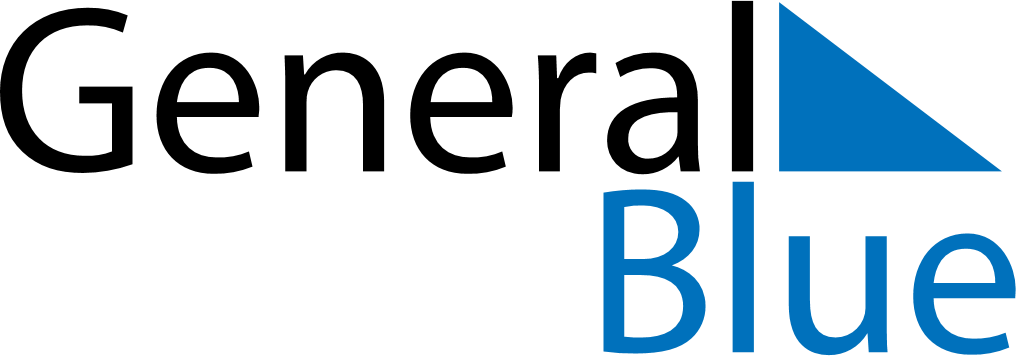 June 2024June 2024June 2024June 2024June 2024June 2024June 2024Vi Thanh, Hau Giang, VietnamVi Thanh, Hau Giang, VietnamVi Thanh, Hau Giang, VietnamVi Thanh, Hau Giang, VietnamVi Thanh, Hau Giang, VietnamVi Thanh, Hau Giang, VietnamVi Thanh, Hau Giang, VietnamSundayMondayMondayTuesdayWednesdayThursdayFridaySaturday1Sunrise: 5:36 AMSunset: 6:15 PMDaylight: 12 hours and 39 minutes.23345678Sunrise: 5:36 AMSunset: 6:15 PMDaylight: 12 hours and 39 minutes.Sunrise: 5:36 AMSunset: 6:16 PMDaylight: 12 hours and 39 minutes.Sunrise: 5:36 AMSunset: 6:16 PMDaylight: 12 hours and 39 minutes.Sunrise: 5:36 AMSunset: 6:16 PMDaylight: 12 hours and 40 minutes.Sunrise: 5:36 AMSunset: 6:16 PMDaylight: 12 hours and 40 minutes.Sunrise: 5:36 AMSunset: 6:17 PMDaylight: 12 hours and 40 minutes.Sunrise: 5:36 AMSunset: 6:17 PMDaylight: 12 hours and 40 minutes.Sunrise: 5:36 AMSunset: 6:17 PMDaylight: 12 hours and 40 minutes.910101112131415Sunrise: 5:36 AMSunset: 6:17 PMDaylight: 12 hours and 40 minutes.Sunrise: 5:37 AMSunset: 6:18 PMDaylight: 12 hours and 41 minutes.Sunrise: 5:37 AMSunset: 6:18 PMDaylight: 12 hours and 41 minutes.Sunrise: 5:37 AMSunset: 6:18 PMDaylight: 12 hours and 41 minutes.Sunrise: 5:37 AMSunset: 6:18 PMDaylight: 12 hours and 41 minutes.Sunrise: 5:37 AMSunset: 6:18 PMDaylight: 12 hours and 41 minutes.Sunrise: 5:37 AMSunset: 6:19 PMDaylight: 12 hours and 41 minutes.Sunrise: 5:37 AMSunset: 6:19 PMDaylight: 12 hours and 41 minutes.1617171819202122Sunrise: 5:38 AMSunset: 6:19 PMDaylight: 12 hours and 41 minutes.Sunrise: 5:38 AMSunset: 6:19 PMDaylight: 12 hours and 41 minutes.Sunrise: 5:38 AMSunset: 6:19 PMDaylight: 12 hours and 41 minutes.Sunrise: 5:38 AMSunset: 6:20 PMDaylight: 12 hours and 41 minutes.Sunrise: 5:38 AMSunset: 6:20 PMDaylight: 12 hours and 41 minutes.Sunrise: 5:38 AMSunset: 6:20 PMDaylight: 12 hours and 41 minutes.Sunrise: 5:39 AMSunset: 6:20 PMDaylight: 12 hours and 41 minutes.Sunrise: 5:39 AMSunset: 6:20 PMDaylight: 12 hours and 41 minutes.2324242526272829Sunrise: 5:39 AMSunset: 6:21 PMDaylight: 12 hours and 41 minutes.Sunrise: 5:39 AMSunset: 6:21 PMDaylight: 12 hours and 41 minutes.Sunrise: 5:39 AMSunset: 6:21 PMDaylight: 12 hours and 41 minutes.Sunrise: 5:39 AMSunset: 6:21 PMDaylight: 12 hours and 41 minutes.Sunrise: 5:40 AMSunset: 6:21 PMDaylight: 12 hours and 41 minutes.Sunrise: 5:40 AMSunset: 6:21 PMDaylight: 12 hours and 41 minutes.Sunrise: 5:40 AMSunset: 6:22 PMDaylight: 12 hours and 41 minutes.Sunrise: 5:40 AMSunset: 6:22 PMDaylight: 12 hours and 41 minutes.30Sunrise: 5:41 AMSunset: 6:22 PMDaylight: 12 hours and 41 minutes.